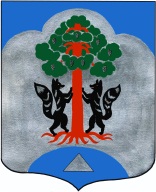 АДМИНИСТРАЦИЯМО СОСНОВСКОЕ СЕЛЬСКОЕ ПОСЕЛЕНИЕМО ПРИОЗЕРСКИЙ МУНИЦПАЛЬНЫЙ РАЙОНЛЕНИНГРАДСКОЙ ОБЛАСТИПОСТАНОВЛЕНИЕ _____________________________________________________________________________от 21 ноября 2013года  № 553О внесении изменений в постановлениеот 21.11.2013г. № 551 «Об отмене постановления администрации МО Сосновское сельское поселение от 06.03.2006 года № 08 «Об утверждении Положенийоб оплате труда  муниципальных служащих администрации МО Сосновское сельское поселениеМО Приозерский муниципальный район ЛО»В соответствии с Федеральным законом от 06.10.2003г. № 131-ФЗ «Об общих  принципах организации местного самоуправления в Российской Федерации», Уставом муниципального образования Сосновское сельское поселение в целях приведения муниципального нормативно - правового акта в соответствие с действующим законодательством, администрация МО Сосновское сельское поселение ПОСТАНОВЛЯЕТ:Внести изменение в пункт 3 постановления от 21.11.2013г. № 551 «Об отмене постановления администрации МО Сосновское сельское поселение от 06.03.2006 года № 08 «Об утверждении Положений об оплате труда муниципальных служащих администрации МО Сосновское сельское поселение МО Приозерский муниципальный район ЛО» и читать в следующей редакции:Настоящее постановление подлежит опубликованию в средствах массовой информации и вступает в силу с момента опубликования решения совета депутатов муниципального образования Сосновское сельское поселение муниципального образования Приозерский муниципальный район Ленинградской области об утверждении Положения об оплате труда и материальном стимулировании работников администрации муниципального образования Сосновское сельское поселение муниципального образования Приозерский муниципальный район Ленинградской области, Порядка формирования фонда оплаты труда лиц, замещающих муниципальные должности, фонда оплаты труда работников, замещающих должности, не являющиеся должностями муниципальной службы муниципального образования Сосновское сельское поселение муниципального образования Приозерский муниципальный район Ленинградской области. 2. Настоящее постановление подлежит опубликованию в средствах массовой информации и вступает в силу после официального опубликования.3. Контроль за исполнением настоящего распоряжения оставляю за собой.Глава администрации МО Сосновское сельское поселение                                                                     А.Н. СоклаковРазослано: дело-2, прокуратура- 1, ФЭО-1